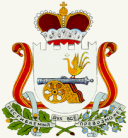 	АДМИНИСТРАЦИЯ ИГОРЕВСКОГО СЕЛЬСКОГО ПОСЕЛЕНИЯХОЛМ-ЖИРКОВСКОГО РАЙОНА СМОЛЕНСКОЙ ОБЛАСТИП О С Т А Н О В Л Е Н И Е от 04.05.2017г.  № 24Об организации пожарно-профилактическойработы в жилом секторе и на объектахс массовым пребыванием людей на территорииИгоревского сельского поселенияХолм-Жирковского районаСмоленской области 	 В соответствии с Федеральными законами от 06 октября 2003 № 131-ФЗ «Об общих принципах организации местного самоуправления в Российской Федерации», от 21 декабря 1994 г. № 69-ФЗ «О пожарной безопасности», Администрация Игоревского сельского поселения Холм-Жирковского района Смоленской области ПОСТАНОВЛЯЕТ:
1. Утвердить Положение о порядке организации и проведения пожарно-профилактической работы в жилом секторе и на объектах с массовым пребыванием людей в границах Игоревского сельского поселения Холм-Жирковского района Смоленской области.
2. Утвердить план мероприятий по активизации пожарно-профилактической работы в жилом секторе и на объектах с массовым пребывание людей в границах  Игоревского сельского поселения Холм-Жирковского района Смоленской области.

 
3. Контроль за выполнением настоящего постановления оставляю за собой.
4. Настоящее постановление вступает в силу со дня его официального обнародования.
Глава муниципального образованияИгоревского сельского поселенияХолм-Жирковского районаСмоленской области                                                      Т.А.Семенова УТВЕРЖДЕНО 
постановлением администрации Игоревского сельского поселения Холм-Жирковского районаСмоленской области   
от 04. 05. 2017 № 24
Положение 
о порядке организации и проведения пожарно-профилактической работы в жилом секторе и на объектах с массовым пребыванием людей в границах  Игоревского сельского поселения Холм-Жирковского района Смоленской области   I. Общие положения1. Положение о порядке проведения противопожарной пропаганды и обучения населения Игоревского сельского поселения Холм-Жирковского района Смоленской области  мерам пожарной безопасности определяет цели, задачи, порядок и периодичность проведения противопожарной пропаганды и обучения населения мерам пожарной безопасности.
2. Основными целями обучения населения мерам пожарной безопасности и проведения противопожарной пропаганды являются:
1) снижение количества пожаров и степени тяжести их последствий;
2) совершенствование знаний населения в области пожарной безопасности.
3. Основными задачами в сфере обучения населения мерам пожарной безопасности и проведения противопожарной пропаганды являются:
1) совершенствование знаний и навыков населения по организации и проведению мероприятий, направленных на предотвращение пожаров, порядку действий при возникновении пожара, изучению приемов применения первичных средств пожаротушения;
2) повышение эффективности взаимодействия Игоревского сельского поселения Холм-Жирковского района Смоленской области , организаций и населения в сфере обеспечения пожарной безопасности;
3) совершенствование форм и методов противопожарной пропаганды;
4) оперативное доведение до населения информации в области пожарной безопасности;
5) создание условий для привлечения граждан на добровольной основе к деятельности по предупреждению и тушению пожаров, а также участия населения в борьбе с пожарами.
Меры пожарной безопасности – действия по обеспечению пожарной безопасности, в том числе по выполнению требований пожарной безопасности.
Профилактика пожаров - совокупность превентивных мер, направленных на исключение возможности возникновения пожаров и ограничение их последствий;
Противопожарная пропаганда - целенаправленное информирование общества о проблемах и путях обеспечения пожарной безопасности, осуществляемое через средства массовой информации, посредством издания и распространения специальной литературы и рекламной продукции, устройства тематических выставок, смотров, конференций и использования других, не запрещенных законодательством Российской Федерации форм информирования населения. Противопожарную пропаганду проводят работники администрации Игоревского сельского поселения Холм-Жирковского района Смоленской области , личный состав добровольной пожарной охраны, уличные комитеты, а также руководители учреждений и организаций.II. Организация противопожарной пропаганды1. Администрация Игоревского сельского поселения Холм-Жирковского района Смоленской области  проводит противопожарную пропаганду посредством:
1) изготовления и распространения среди населения противопожарных памяток, листовок;
2) изготовления и размещения социальной рекламы по пожарной безопасности;
3) организации конкурсов, выставок, соревнований на противопожарную тематику;
4) привлечения средств массовой информации;
5) размещение информационного материала на противопожарную тематику на сайте администрации Игоревского сельского поселения Холм-Жирковского района Смоленской области  в сети Интернет.
Учреждениям рекомендуется проводить противопожарную пропаганду посредством:
1) изготовления и распространения среди работников организации памяток и листовок о мерах пожарной безопасности;
2) размещения в помещениях и на территории учреждения информационных стендов пожарной безопасности;
Противопожарная пропаганда проводится в соответствии с законодательством за счет средств соответствующего бюджета. 
2 .Администрация Игоревского сельского поселения Холм-Жирковского района Смоленской области  является основным организатором и исполнителем мероприятий по противопожарной пропаганде и обучению населения мерам пожарной безопасности на территории Игоревского сельского поселения Холм-Жирковского района Смоленской области . 
3. На противопожарную пропаганду и обучение в местных бюджетах в обязательном порядке предусматриваются денежные средства. 
4. Противопожарная пропаганда и обучение населения мерам пожарной безопасности проводится на постоянной основе и непрерывно.
3. При организации пожарно-профилактической работы в жилом секторе и на объектах с массовым пребыванием людей проверяется соблюдение требований пожарной безопасности, в том числе: 
- выполнение организационных мероприятий по соблюдению пожарной безопасности; 
- содержание территории, зданий и сооружений и помещений; 
- состояние эвакуационных путей и выходов; 
- готовность персонала организации к действиям в случае возникновения пожара; 
- наличие и оснащение добровольной пожарной дружины в соответствии с действующим законодательством; 
- организация и проведение противопожарной пропаганды и обучения работников учреждений и организаций мерам пожарной безопасности в соответствии с действующим законодательством; 
- проведение совместных рейдов с отделом надзорной деятельности и отделом внутренних дел по проверке противопожарного состояния мест проживания лиц, ведущих асоциальный образ жизни, и мест проживания неблагополучных семей.Глава муниципального образованияИгоревского сельского поселенияХолм-Жирковского районаСмоленской области                                                      Т.А.Семенова 